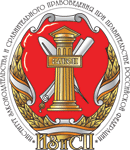 Институт законодательства и сравнительного правоведенияпри Правительстве Российской ФедерацииКОМПОЗИЦИЯ ПРАВОВОГО ПРОСТРАНСТВА: ДИНАМИКА ОБНОВЛЕНИЯ XII МЕЖДУНАРОДНАЯ ШКОЛА-ПРАКТИКУМ МОЛОДЫХ УЧЕНЫХ-ЮРИСТОВ Место проведения – Институт законодательства и сравнительного правоведения при Правительстве Российской Федерацииг. Москва, Б. Харитоньевский пер., 22/2424-25 мая 2017 года, г. МоскваПРОГРАММА24 мая24 мая24 мая24 мая24 мая9:15 – 10:00 Регистрация участников. Приветственный кофе-брейкРегистрация участников. Приветственный кофе-брейкРегистрация участников. Приветственный кофе-брейкРегистрация участников. Приветственный кофе-брейк9:15 – 10:00 ВыставкиВыставка-экспозиция«Наука и правое пространство» (первый этаж, музей Института)Выставка-экспозиция«Наука и правое пространство» (первый этаж, музей Института)Выставка-экспозиция«Наука и правое пространство» (первый этаж, музей Института)9:15 – 10:00 ВыставкиВыставка юридической литературы и новых изданий ИнститутаВыставка юридической литературы и новых изданий ИнститутаВыставка юридической литературы и новых изданий Института10:00 – 12:00ПЛЕНАРНОЕ ЗАСЕДАНИЕМесто проведения – Конференц-зал, ауд. 241ПЛЕНАРНОЕ ЗАСЕДАНИЕМесто проведения – Конференц-зал, ауд. 241ПЛЕНАРНОЕ ЗАСЕДАНИЕМесто проведения – Конференц-зал, ауд. 241ПЛЕНАРНОЕ ЗАСЕДАНИЕМесто проведения – Конференц-зал, ауд. 24110:00 – 12:00Открытие.Хабриева Талия Ярулловна – директор Института законодательства и сравнительного правоведения при Правительстве Российской Федерации,  вице-президент РАН, академик РАН, доктор юридических наук, профессор, заслуженный юрист Российской Федерации.Сессия. Новые векторы правового регулирования.Открытие.Хабриева Талия Ярулловна – директор Института законодательства и сравнительного правоведения при Правительстве Российской Федерации,  вице-президент РАН, академик РАН, доктор юридических наук, профессор, заслуженный юрист Российской Федерации.Сессия. Новые векторы правового регулирования.Открытие.Хабриева Талия Ярулловна – директор Института законодательства и сравнительного правоведения при Правительстве Российской Федерации,  вице-президент РАН, академик РАН, доктор юридических наук, профессор, заслуженный юрист Российской Федерации.Сессия. Новые векторы правового регулирования.Открытие.Хабриева Талия Ярулловна – директор Института законодательства и сравнительного правоведения при Правительстве Российской Федерации,  вице-президент РАН, академик РАН, доктор юридических наук, профессор, заслуженный юрист Российской Федерации.Сессия. Новые векторы правового регулирования.12:00-12:15Перерыв для фотографированияПерерыв для фотографированияПерерыв для фотографированияПерерыв для фотографирования12:15-13:00ОБЕДОБЕДОБЕДОБЕД13:00-14:30Сессия: Профессиональное объединение юристов – вызов времениМесто проведения – Конференц-зал, ауд. 241ДискуссияСессия: Профессиональное объединение юристов – вызов времениМесто проведения – Конференц-зал, ауд. 241ДискуссияСессия: Профессиональное объединение юристов – вызов времениМесто проведения – Конференц-зал, ауд. 241ДискуссияСессия: Профессиональное объединение юристов – вызов времениМесто проведения – Конференц-зал, ауд. 241Дискуссия14:30-15:00Кофе – брейкКофе – брейкКофе – брейкКофе – брейк15:00-17:30Карьера-EXPO 2016Карьера-EXPO 2016Карьера-EXPO 2016Карьера-EXPO 201615:00-16:00Ярмарка идей«Правовые границы: барьеры или просторы»(Конференц-зал, ауд. 241)Ярмарка идей«Правовые границы: барьеры или просторы»(Конференц-зал, ауд. 241)Круглый стол.Виртуальная валюта как пример инноваций. (Зал заседаний секций ученого совета, ауд. 236)Студенческая трибуна«Цифровая экономика и ее правовая  форма»(Зал ученого совета, ауд. 144)16:00-17:30ПРАВО И УСПЕХ В ЛИЦАХВыступления VIP-спикеров:(Конференц-зал, ауд. 241)ПРАВО И УСПЕХ В ЛИЦАХВыступления VIP-спикеров:(Конференц-зал, ауд. 241)ПРАВО И УСПЕХ В ЛИЦАХВыступления VIP-спикеров:(Конференц-зал, ауд. 241)ПРАВО И УСПЕХ В ЛИЦАХВыступления VIP-спикеров:(Конференц-зал, ауд. 241)17:30ПРИЕМот имени Организационного комитета ШколыПРИЕМот имени Организационного комитета ШколыПРИЕМот имени Организационного комитета ШколыПРИЕМот имени Организационного комитета Школы25 мая25 мая25 мая25 мая25 мая25 мая25 мая25 мая9:30-10:.00Продолжение работы выставки юридической литературыПродолжение работы выставки юридической литературыПродолжение работы выставки юридической литературыПродолжение работы выставки юридической литературыПродолжение работы выставки юридической литературыПродолжение работы выставки юридической литературыПродолжение работы выставки юридической литературы9:30-10:.00Регистрация участников. Приветственный кофе-брейкРегистрация участников. Приветственный кофе-брейкРегистрация участников. Приветственный кофе-брейкРегистрация участников. Приветственный кофе-брейкРегистрация участников. Приветственный кофе-брейкРегистрация участников. Приветственный кофе-брейкРегистрация участников. Приветственный кофе-брейк10:00-12:00СЕКЦИОННЫЕ ЗАСЕДАНИЯСЕКЦИОННЫЕ ЗАСЕДАНИЯСЕКЦИОННЫЕ ЗАСЕДАНИЯСЕКЦИОННЫЕ ЗАСЕДАНИЯСЕКЦИОННЫЕ ЗАСЕДАНИЯСЕКЦИОННЫЕ ЗАСЕДАНИЯСЕКЦИОННЫЕ ЗАСЕДАНИЯ10:00-12:00Судебная практика в композиции правового пространства Правовое пространство в сфере экономических отношений:  проблемы и перспективы развитияПравовое пространство в сфере экономических отношений:  проблемы и перспективы развитияПравовое пространство в сфере экономических отношений:  проблемы и перспективы развитияПраво на свободу передвижения в формировании нового правового пространстваПраво на свободу передвижения в формировании нового правового пространстваPax sportiva: новое правовое пространство10:00-12:0010:00-12:00 (Зал заседаний секций ученого совета, ауд. 236)(Учебный класс, ауд. 323)(Учебный класс, ауд. 323)(Учебный класс, ауд. 323)(Конференц-зал, ауд. 241)(Конференц-зал, ауд. 241)(Зал ученого совета, ауд. 144)10:00-12:0012:00-13:00ОБЕДОБЕДОБЕДОБЕДОБЕДОБЕДОБЕД13:00-14:30КРУГЛЫЕ СТОЛЫКРУГЛЫЕ СТОЛЫКРУГЛЫЕ СТОЛЫКРУГЛЫЕ СТОЛЫКРУГЛЫЕ СТОЛЫКРУГЛЫЕ СТОЛЫКРУГЛЫЕ СТОЛЫК единому информационному и экономическому  пространству в условиях интеграции (Зал ученого совета, ауд. 144)К единому информационному и экономическому  пространству в условиях интеграции (Зал ученого совета, ауд. 144) Обеспечение единства и многообразия эколого-правового пространства России(Конференц-зал, ауд. 241)Юридические сюжеты в пространстве изобразительного искусства  (Учебный класс, ауд. 323)Юридические сюжеты в пространстве изобразительного искусства  (Учебный класс, ауд. 323)Использование моделей трудового права для регулирования отношений, сходных с трудовыми (Зал заседаний секций ученого совета, ауд. 236)Использование моделей трудового права для регулирования отношений, сходных с трудовыми (Зал заседаний секций ученого совета, ауд. 236)14:35-15:15ЛЕГЕНДЫ ОТЕЧЕСТВЕННОЙ ЮРИДИЧЕСКОЙ НАУКИ(Конференц-зал, ауд. 241)ЛЕГЕНДЫ ОТЕЧЕСТВЕННОЙ ЮРИДИЧЕСКОЙ НАУКИ(Конференц-зал, ауд. 241)ЛЕГЕНДЫ ОТЕЧЕСТВЕННОЙ ЮРИДИЧЕСКОЙ НАУКИ(Конференц-зал, ауд. 241)ЛЕГЕНДЫ ОТЕЧЕСТВЕННОЙ ЮРИДИЧЕСКОЙ НАУКИ(Конференц-зал, ауд. 241)ЛЕГЕНДЫ ОТЕЧЕСТВЕННОЙ ЮРИДИЧЕСКОЙ НАУКИ(Конференц-зал, ауд. 241)ЛЕГЕНДЫ ОТЕЧЕСТВЕННОЙ ЮРИДИЧЕСКОЙ НАУКИ(Конференц-зал, ауд. 241)ЛЕГЕНДЫ ОТЕЧЕСТВЕННОЙ ЮРИДИЧЕСКОЙ НАУКИ(Конференц-зал, ауд. 241)15:15-15:30Принятие Декларации участников ХII Школы – практикума молодых ученых – юристов«Композиция правового пространства: динамика обновления» (Конференц-зал, ауд. 241)Принятие Декларации участников ХII Школы – практикума молодых ученых – юристов«Композиция правового пространства: динамика обновления» (Конференц-зал, ауд. 241)Принятие Декларации участников ХII Школы – практикума молодых ученых – юристов«Композиция правового пространства: динамика обновления» (Конференц-зал, ауд. 241)Принятие Декларации участников ХII Школы – практикума молодых ученых – юристов«Композиция правового пространства: динамика обновления» (Конференц-зал, ауд. 241)Принятие Декларации участников ХII Школы – практикума молодых ученых – юристов«Композиция правового пространства: динамика обновления» (Конференц-зал, ауд. 241)Принятие Декларации участников ХII Школы – практикума молодых ученых – юристов«Композиция правового пространства: динамика обновления» (Конференц-зал, ауд. 241)Принятие Декларации участников ХII Школы – практикума молодых ученых – юристов«Композиция правового пространства: динамика обновления» (Конференц-зал, ауд. 241)15:30-16:00ВРУЧЕНИЕ СЕРТИФИКАТОВ (Конференц-зал, ауд. 241)ВРУЧЕНИЕ СЕРТИФИКАТОВ (Конференц-зал, ауд. 241)ВРУЧЕНИЕ СЕРТИФИКАТОВ (Конференц-зал, ауд. 241)ВРУЧЕНИЕ СЕРТИФИКАТОВ (Конференц-зал, ауд. 241)ВРУЧЕНИЕ СЕРТИФИКАТОВ (Конференц-зал, ауд. 241)ВРУЧЕНИЕ СЕРТИФИКАТОВ (Конференц-зал, ауд. 241)ВРУЧЕНИЕ СЕРТИФИКАТОВ (Конференц-зал, ауд. 241)